Notice of Intent to Certify Sole SourceTo: 	Interested PartiesFrom:  William P. Stitt 	 Chief Supply Chain  	Date: 	August 3, 2018Re: 	Sole Source Certification Number SS5237 for Implantable Telemetric Physiologic Monitoring devices and all related accessoriesContact Email Address: 	solesource@umc.edu Sole Source Certification Award DetailsRegarding UMMC Sole Source Certification Number SS5237 for Implantable Telemetric Physiologic Monitoring devices and all related accessories, please be advised that UMMC intends to award the purchase to Data Sciences International (DSI) as the sole source provider.UMMC issues this notice in accordance with Mississippi state law, policy, and procedures for sole source procurements.Sole Source CriteriaWhere the compatibility of equipment, accessories, or replacement parts is the paramount consideration (and manufacturer is the sole supplier).  Where a sole supplier’s item is needed for trial use or testing.  Where a sole supplier’s item is to be required when no other item will service the needs of UMMC.   ScheduleProject DetailsDescribe the commodity that the agency is seeking to procure: The University of Mississippi Medical Center (UMMC) seeks to purchase Implantable Telemetric Physiologic Monitoring devices and all related accessories. The products are needed for their ability to measure blood pressure and heart rate in multiple species of various sizes for research purposes.Explain why the commodity is the only one (1) that can meet the needs of the agency:  The Implantable Telemetric Physiologic Monitoring devices and all related accessories are proprietary to the existing equipment and software that UMMC currently utilizes for the physiological monitoring of various species.  Explain why the source is the only person or entity that can provide the required commodity: Data Sciences International (DSI) is the sole manufacturer and distributor of the Implantable Telemetric Physiologic Monitoring devices and all related accessories. They are not available to the University from any other distributor.  See supporting letter from Data Sciences International (DSI)  Attachment A.  Explain why the amount to be expended for the commodity is reasonable:  The estimated annual amount to be expended for the purchase of the Implantable Telemetric Physiologic Monitoring devices and all related accessories is $210,000.00. This amount is within the expected price range for these products.  Describe the efforts that the agency went through to obtain the best possible price for the commodity: Through market intelligence, UMMC was able to negotiate best pricing for these products.  All applicable discounts were explored and applied. Submission Instructions and Format of Response from Objecting PartiesInterested parties who have reason to believe that the Implantable Telemetric Physiologic Monitoring devices and all related accessories, (hereafter, “Products”) should not be certified as a sole source should provide information in the Vendor Form for the State to use in determining whether or not to proceed with awarding the sole source to Data Sciences International (DSI).  The Vendor Form may be found at http://www.dfa.state.ms.us/Purchasing/documents/ObjectiontoSoleSourceDetermination.pdf.  Objections must include the certification in Attachment B. Comments will be accepted at any time prior to August 17, 2018, at 3:00 p.m. (Central Time) to solesource@umc.edu.  Responses may be delivered via email to solesource@umc.edu.  UMMC WILL NOT BE RESPONSIBLE FOR DELAYS IN THE DELIVERY OF RESPONSES.  It is solely the responsibility of the Interested Parties that responses reach UMMC on time.  Responses received after the deadline and responses that lack all required information will be rejected.  UMMC reserves the right to inspect Interested Party’s commodity for comparison purposes.  If you have any questions concerning the information above or if we can be of further assistance, please contact solesource@umc.edu.  Attachment A:  Vendor Correspondence Attachment B:  Objection CertificationAttachment A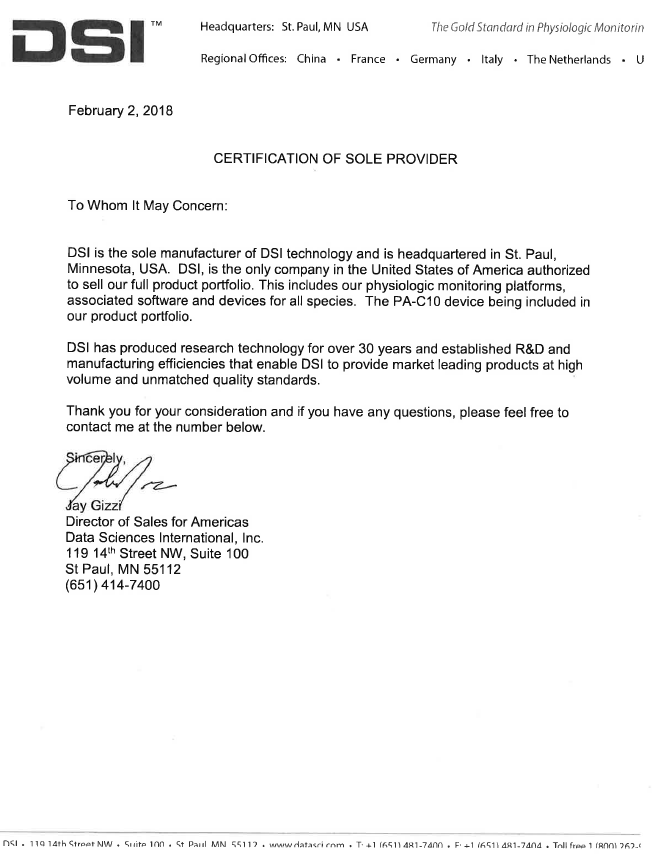     Attachment BTaskDateFirst Advertisement DateAugust 3, 2018Second Advertisement DateAugust 10, 2018Response Deadline from ObjectorsAugust 17, 2018 at 3:00 p.m. Central TimeNotice of Award/No Award PostedNot before August 24, 2018